ОТДЕЛ  ОБРАЗОВАНИЯ АДМИНИСТРАЦИИ ГОРОДА ЗЕЯАМУРСКАЯ ОБЛАСТЬ(ООА)П Р И К А З13.03.2020                                                                                              №  126 - од                                                                г.ЗеяОб итогах муниципального этапа областного конкурса «Ученик года – 2020»	В целях выявления талантливых, разносторонне одарённых обучающихся, в соответствии с приказом министерства образования и науки Амурской области от 10.12.2019 №1593 «О проведении областного конкурса обучающихся общеобразовательных организаций «Ученик года – 2020»  12 марта 2020 года в МБО ДО ДДТ «Ровесник» прошёл муниципальный этап областного конкурса обучающихся общеобразовательных организаций «Ученик года – 2020» (далее – Конкурс). В Конкурсе приняли участие обучающиеся МОБУ «ЦО» и МОБУ СОШ № 5.  	На основании оценочных листов жюри п р и к а з ы в а ю:1. Наградить дипломом отдела образования администрации города Зеи и денежной премией в размере четыре тысячи рублей победителя и призёра муниципального этапа областного конкурса обучающихся общеобразовательных организаций «Ученик года – 2020»  в номинации «За высокие достижения в общественной деятельности»:за 1 место - Лыкину Юлию, обучающуюся 10 класса МОБУ СОШ № 5;в номинации «За высокие достижения в творческой деятельности»: за 2 место – Красноруцкого Василия, обучающегося 10 класса МОБУ «ЦО».2. Объявить благодарность педагогам, подготовившим победителя и призёра муниципального этапа областного конкурса обучающихся общеобразовательных организаций «Ученик года – 2020»:- Ефимовой Галине Петровне, заместителю директора по воспитательной работе  МОБУ СОШ № 5;  	-  Климас Елене Борисовне, учителю русского языка и литературы МОБУ «ЦО»;- Посканной Марине Константиновне, педагогу-организатору МОБУ «ЦО».3. Направить в образовательный Центр по выявлению и поддержке одарённых детей «Вега» на базе ГАУ ДОЛ «Колосок» для участия в областном конкурсе обучающихся общеобразовательных организаций «Ученик года – 2020» (15-17 апреля 2020 года) победителя и призёра муниципального этапа Конкурса:- Лыкину Юлию, обучающуюся 10 класса МОБУ СОШ № 5;- Красноруцкого Василия, обучающегося 10 класса МОБУ «ЦО».4. Директору МБО ДО ДДТ «Ровесник» ( Коренёк И.П.) назначить методиста Парыгину В.В. руководителем группы с возложением  ответственности за жизнь и безопасность детей в пути и на период пребывания в  ГАУ ДОЛ «Колосок».5. Контроль за исполнением приказа возложить на Е.Н.Ещенко, старшего методиста МКУ «ЦОМОО г.Зеи».Начальник отдела                                                                  О.В.Максимишина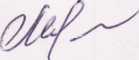 